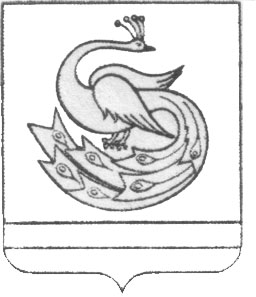 АДМИНИСТРАЦИЯ ПЛАСТОВСКОГО МУНИЦИПАЛЬНОГО РАЙОНА                  ПОСТАНОВЛЕНИЕ« _18__ »__03______2021 г.                                                                  № _263_О создании патрульно--контрольной группына территории Пластовскогомуниципального районав 2021 годуВ связи с началом пожароопасного сезона, с целью усиления контрольно - надзорной  деятельности в лесах, администрация Пластовского муниципального районаПОСТАНОВЛЯЕТ: 1. Создать на территории Пластовского муниципального района патрульно - контрольную группу (далее - ПКГ) в составе: -   Шамсутдинов Х.З.- начальник отдела по делам гражданской обороны,чрезвычайным ситуациям и ЕДДС администрации Пластовского                        муниципального района, руководитель группы;- Джой С.В. - старший дознаватель Отдела надзорной деятельности и профилактической работы по г. Южноуральску, Увельскому и Пластовскому районам Управления надзорной  деятельности и профилактической работы Главного управления МЧС России по Челябинской области (по согласованию);- Запьянцев А.Н. - мастер пожарно-производственного участка ЧОБУ «Пластовский  лесхоз» (по  согласованию);- Панов В.А. - заместитель начальника полиции по общественной                                  безопасности ОМВД России по Пластовскому району (по согласованию).2. Определить следующие задачи для патрульно-контрольной группы:- проведение надзорно - профилактической деятельности в лесах  Пластовского муниципального района в целях выявления условий для возникновения лесных пожаров;- установления лиц (юридических, физических), действия (бездействие) которых может привести к возникновению лесных пожаров и выдача им предписаний по устранению выявленных нарушений.	3. Постановление администрации Пластовского муниципального района от 10.04.2020 г. № 282 «О создании патрульно-контрольной группы на территории Пластовского муниципального района».         4. Разместить настоящее постановление на официальном сайте администрации Пластовского муниципального района в сети «Интернет».         5. Организацию выполнения настоящего постановления возложить на первого заместителя главы Пластовского муниципального района Сырцева В.В.Глава Пластовскогомуниципального района                                  А.Н. Пестряков